POŘÍZENÍ PROSTŘEDKŮ PRO VYPROŠŤOVÁNÍ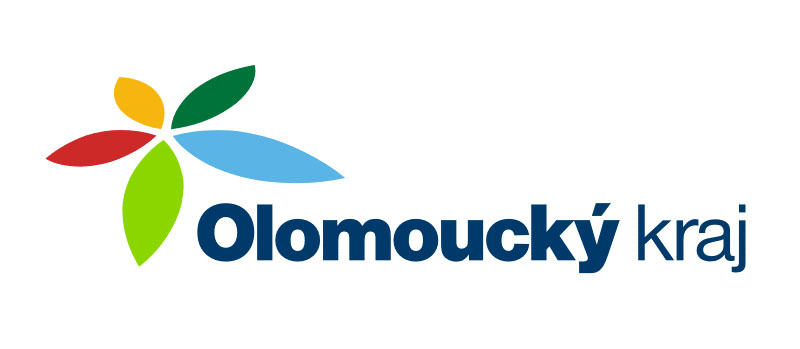 je realizováno za finanční podpory Olomouckého krajez Programu na podporu JSDH